No 1: Delirium Day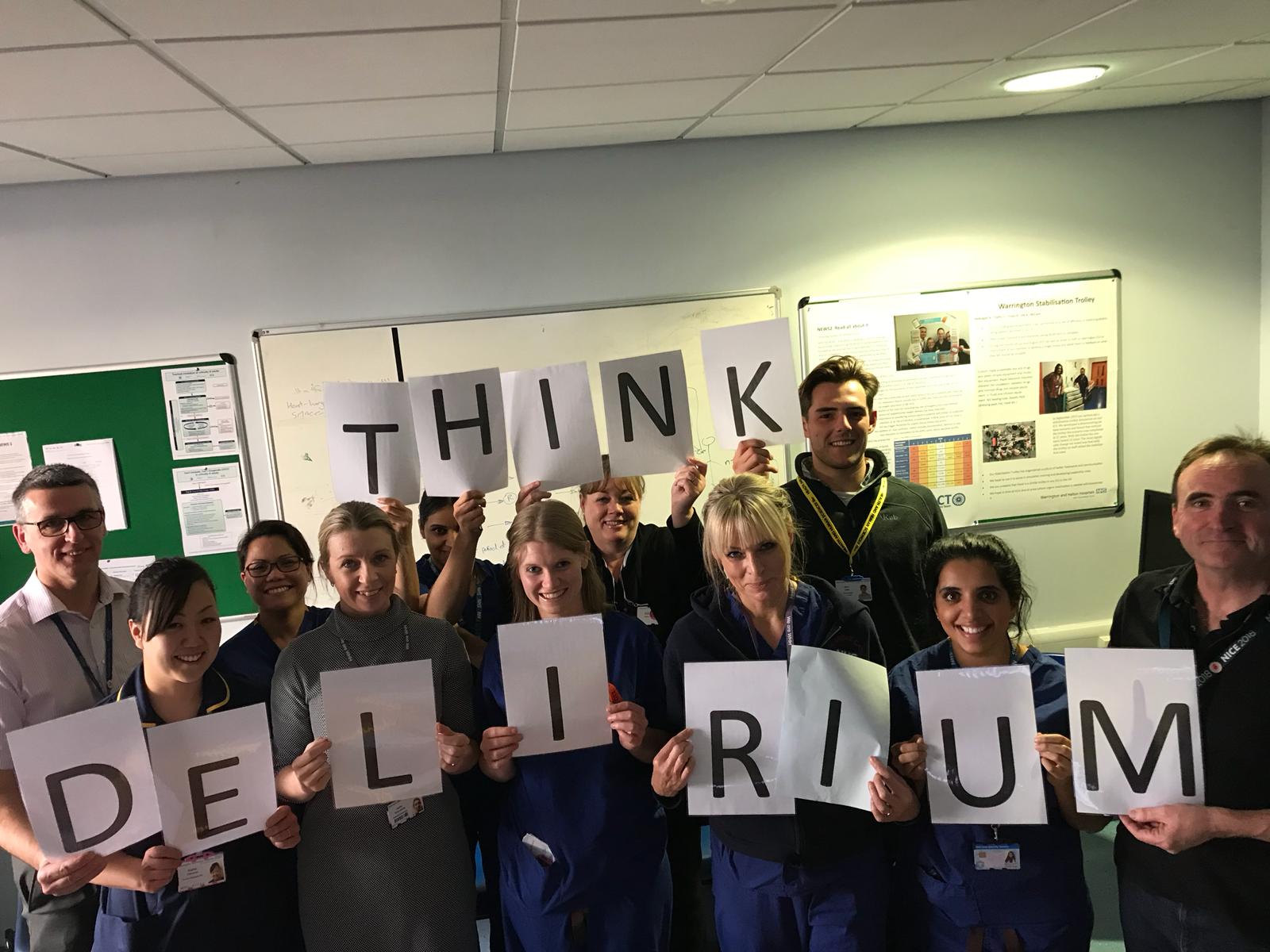 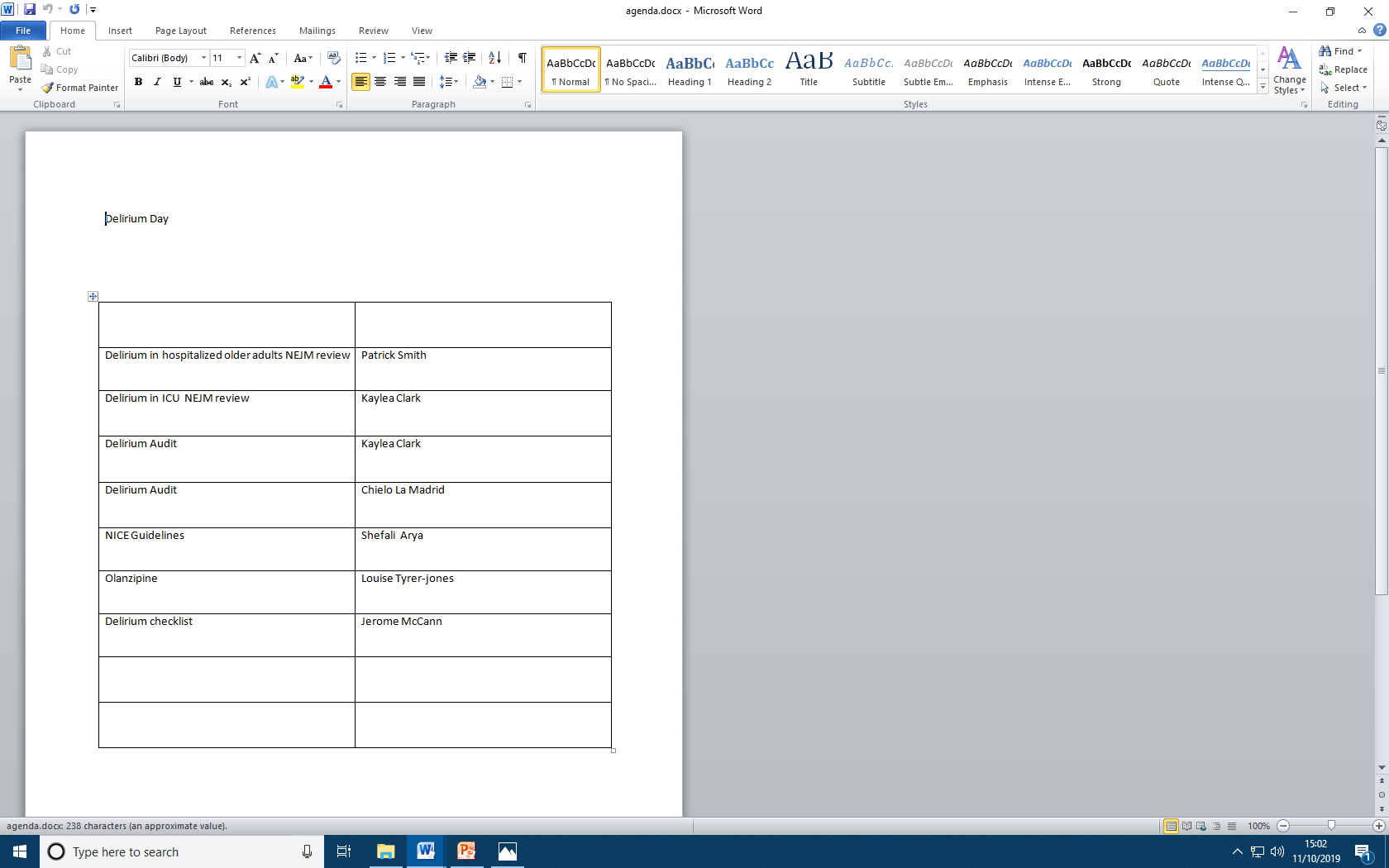 No.2: Delirium Strategy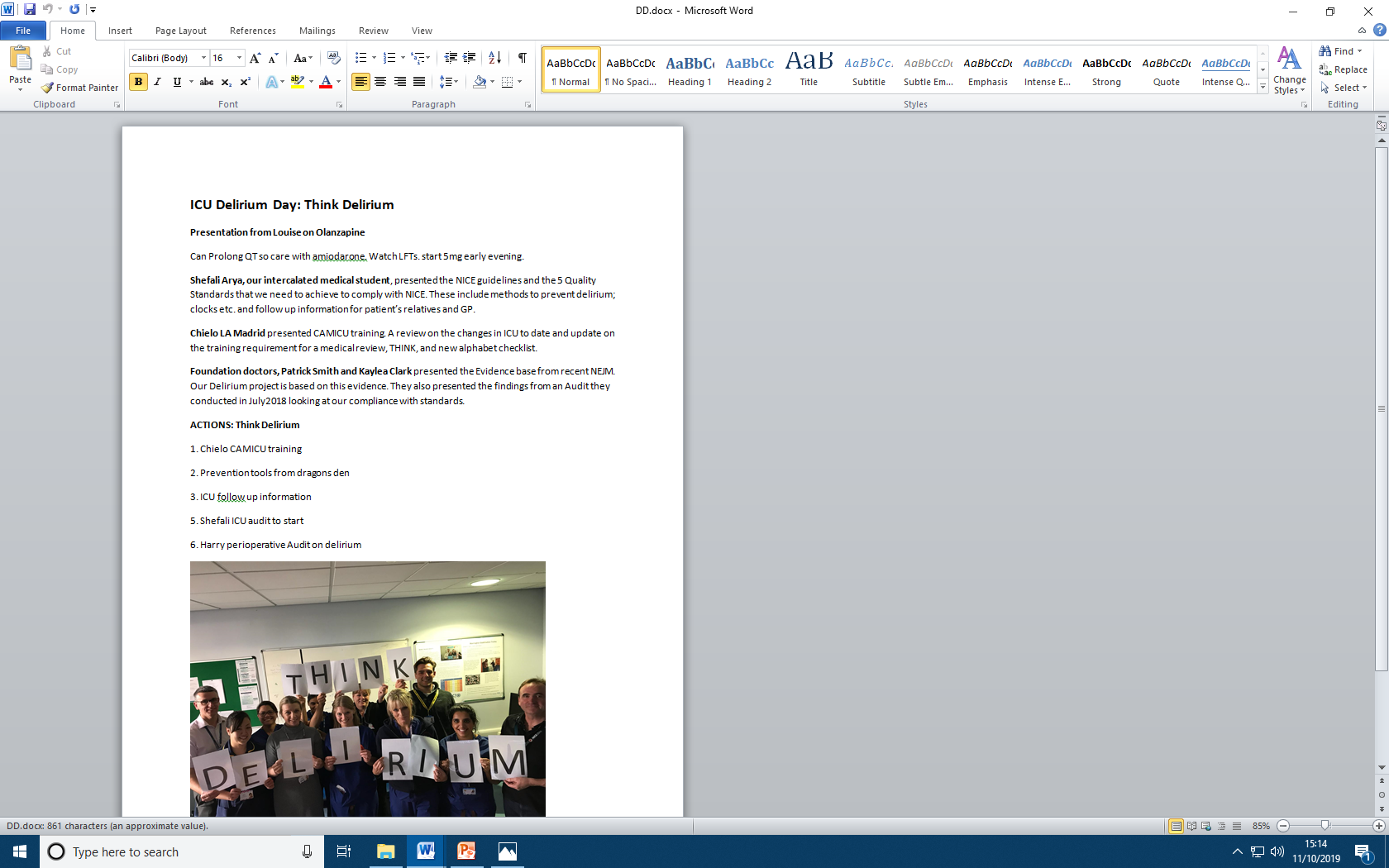 No.3: Delirium Assessment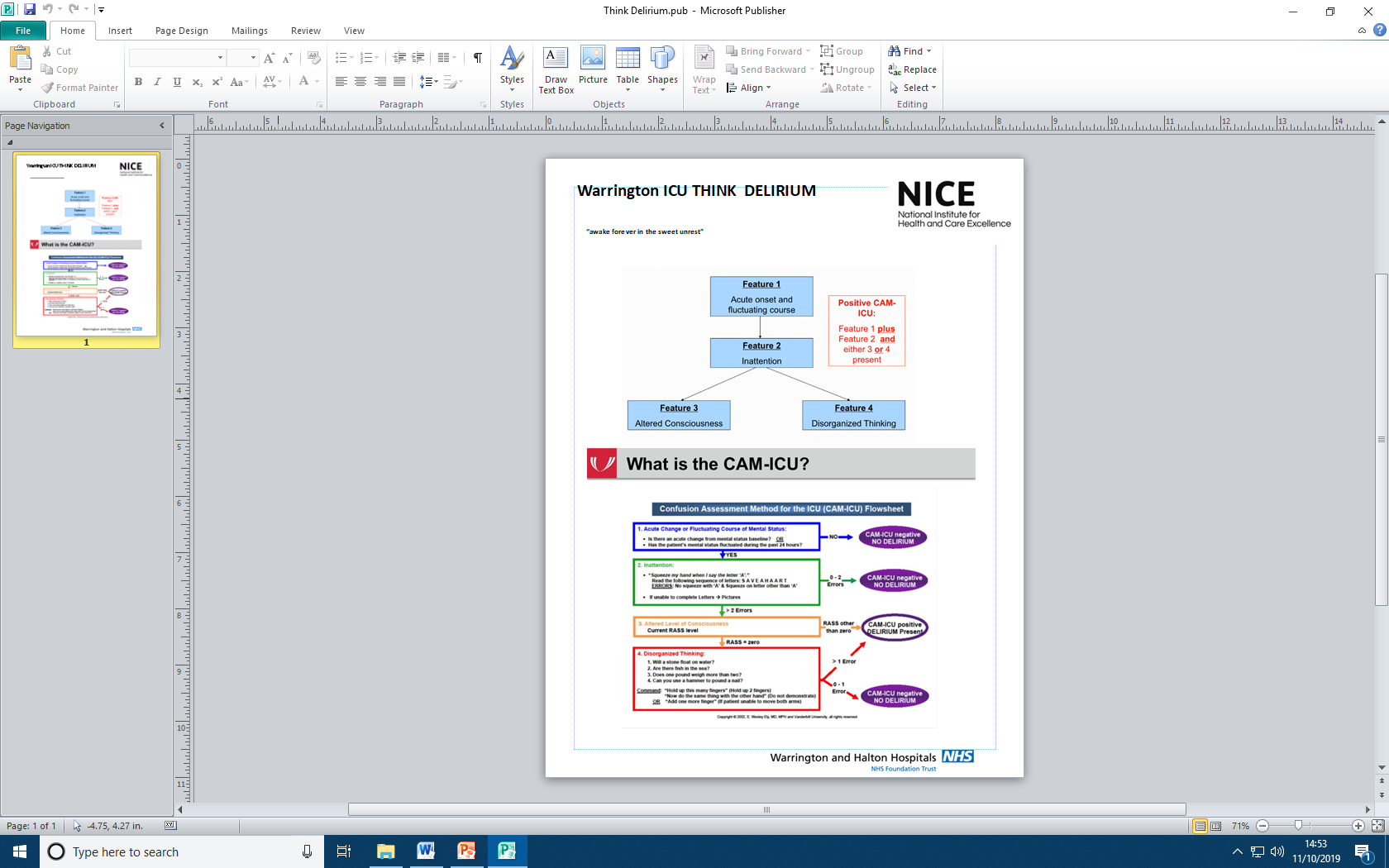 No 4: Multicomponent Package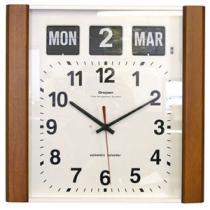 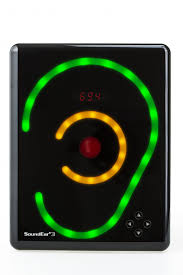 No 5: Delirium Checklist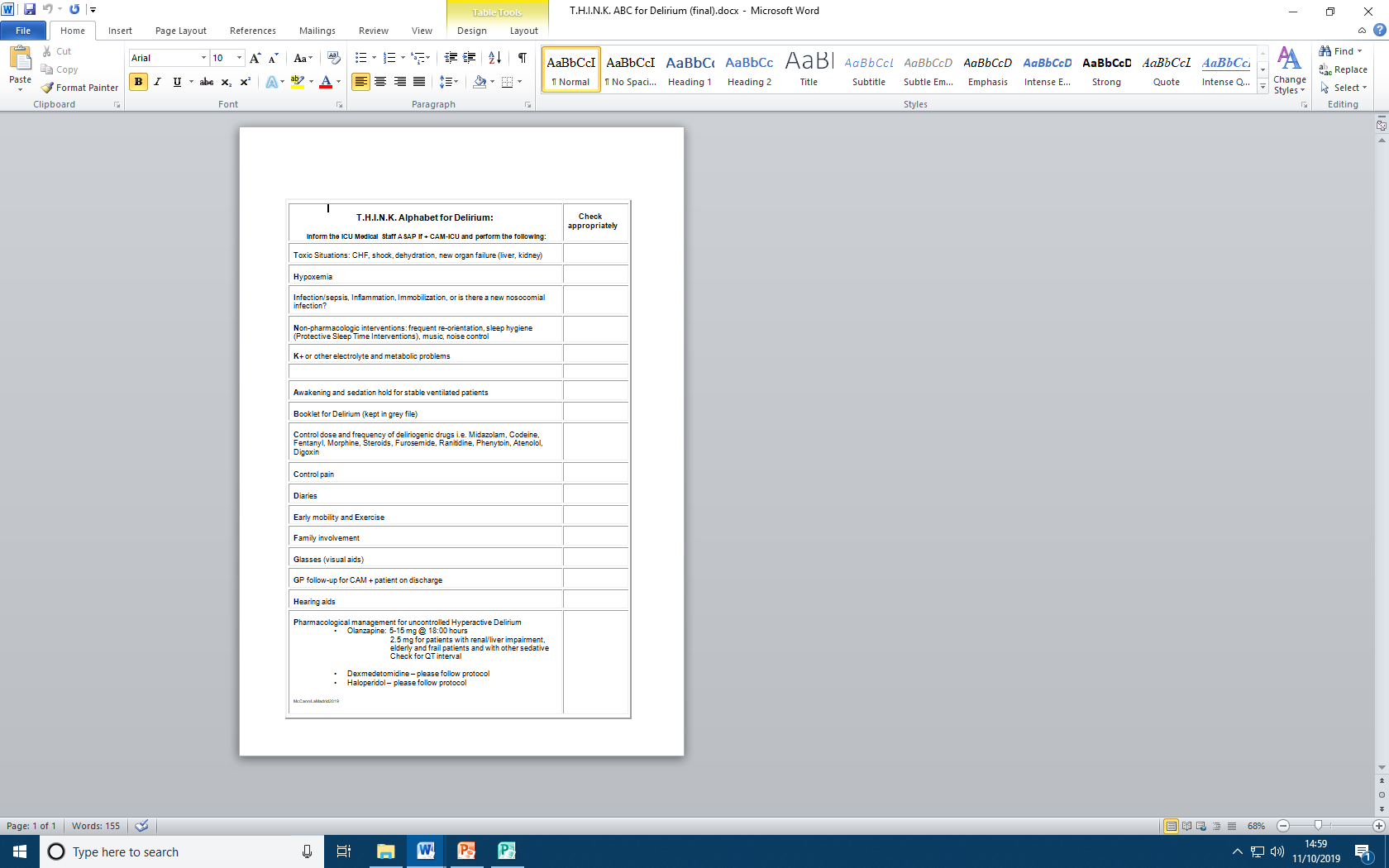 No 6: Delirium Audit Tool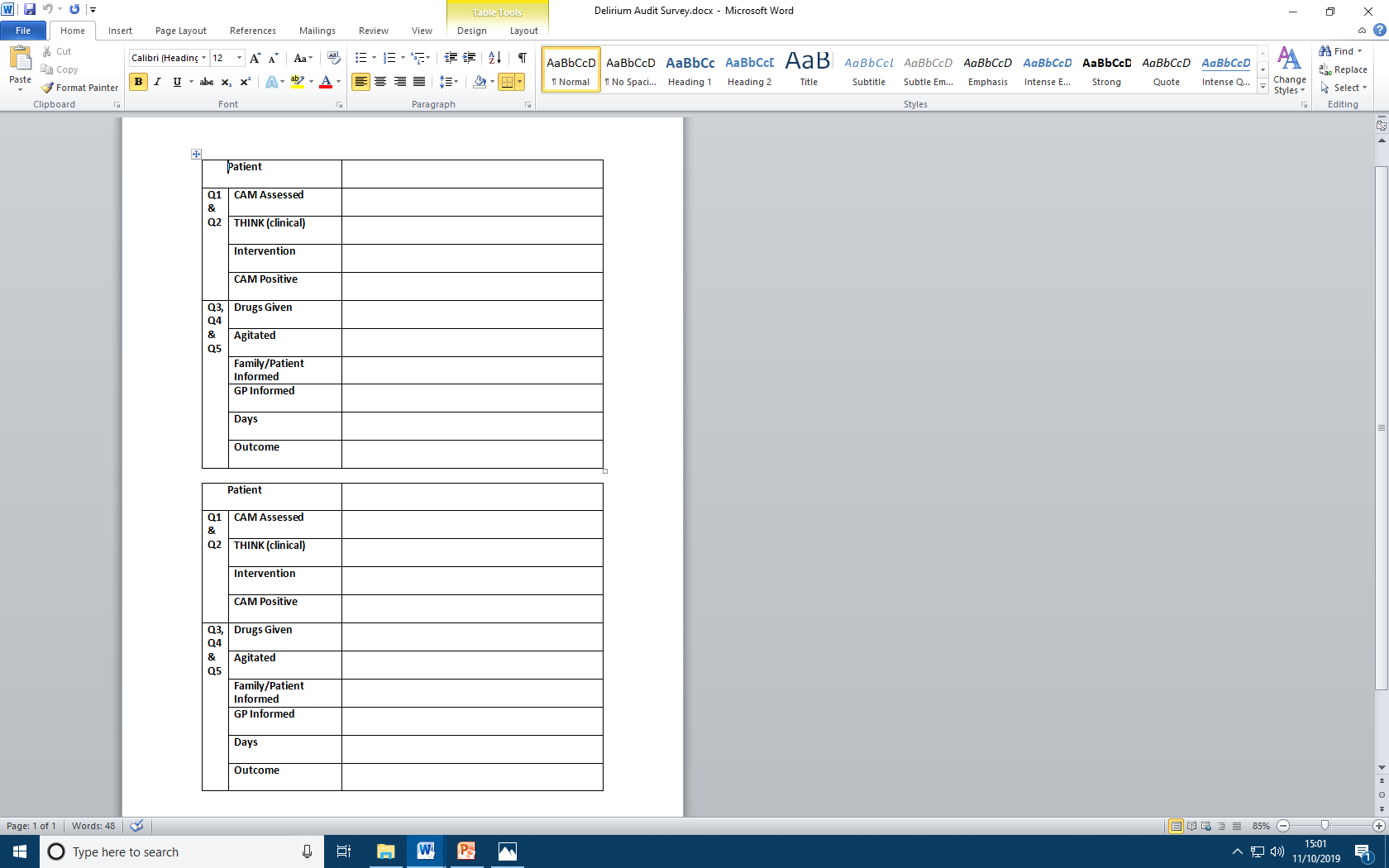 No 7: Delirium 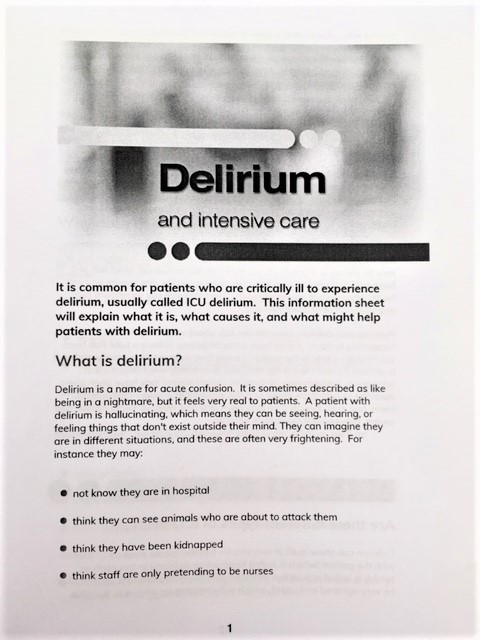 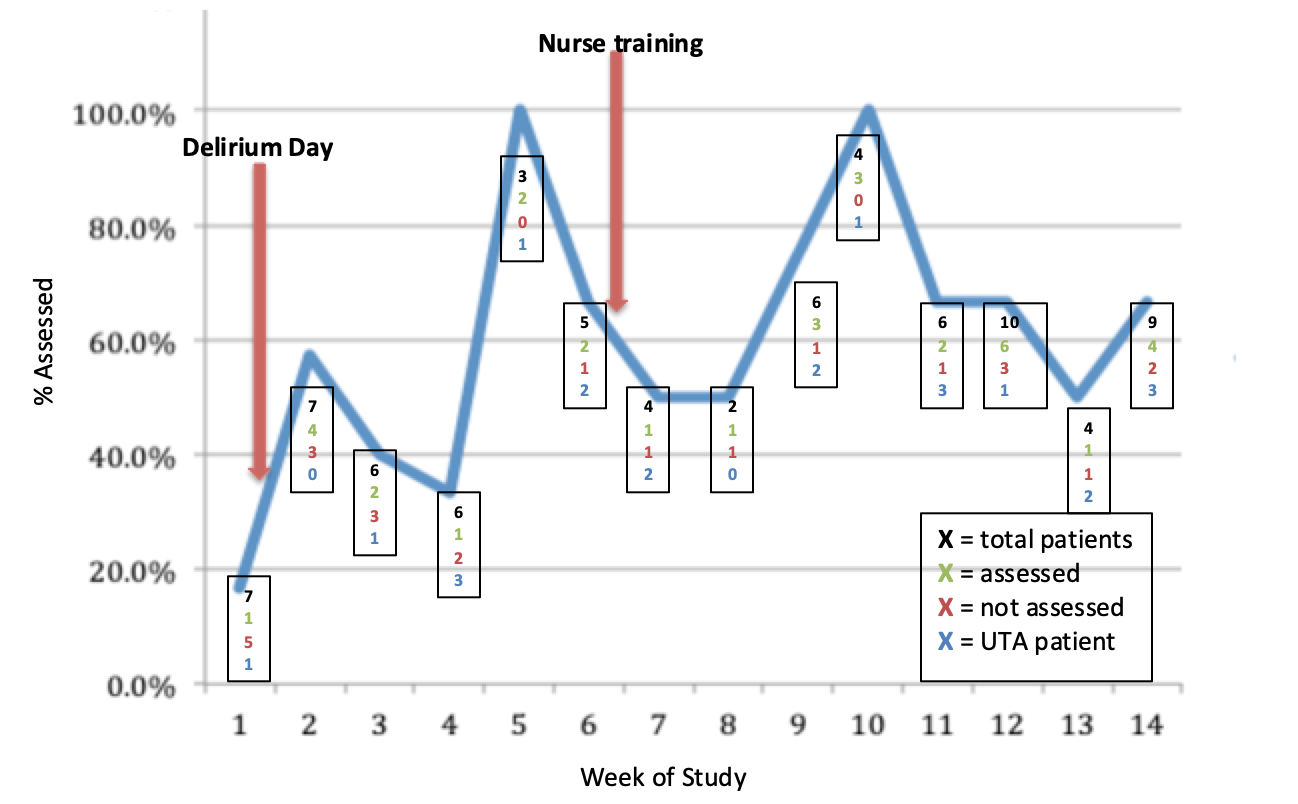 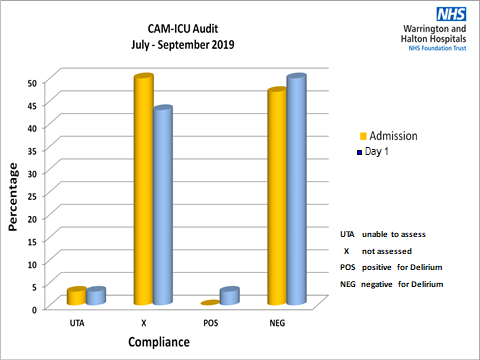 